Insert main headings using “Template – heading 1 style”Set out the specifications and procedures designed to ensure products, services and systems are safe, reliable and consistently perform the way they were intended to. The Standard should set out and describe the specifications as to what is to be conformed to and/or how to enable the implementation of a University-wide Policy or Procedure. Descriptions should include specific responsibilities, timelines and circumstances in which Standards are varied. Headings should be used to clearly structure the content and the relevant actions. Numbered and named subsections and paragraphs should also be used.Insert sub-heading using “Template – heading 2 style”Insert text using “template – body text style”.Insert sub-heading using “Template – heading 2 style”Main headingSub-headingSub-heading[Numbered paragraphs, if required][Numbered paragraphs, if required]Main headingSub-headingSub-heading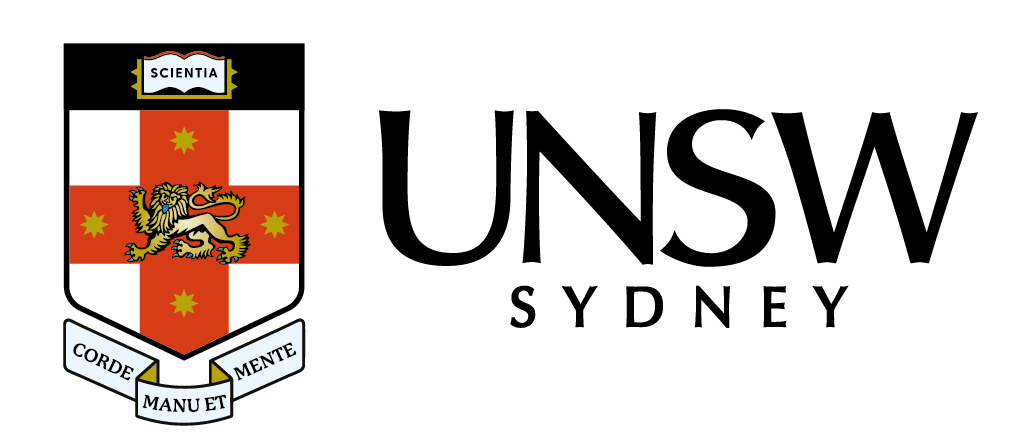 Insert title of the Standard using “Standard Name” The title should be clear and concise and avoid the use of acronyms. It should not start with Standard or UNSW.Insert title of the Standard using “Standard Name” The title should be clear and concise and avoid the use of acronyms. It should not start with Standard or UNSW.Insert title of the Standard using “Standard Name” The title should be clear and concise and avoid the use of acronyms. It should not start with Standard or UNSW.Insert title of the Standard using “Standard Name” The title should be clear and concise and avoid the use of acronyms. It should not start with Standard or UNSW.Insert title of the Standard using “Standard Name” The title should be clear and concise and avoid the use of acronyms. It should not start with Standard or UNSW.VersionApproved byApproved byApproval dateEffective dateNext full reviewNext full reviewX.X[to be completed][to be completed]XX Month YearXX Month YearMonth YearMonth YearStandard StatementStandard StatementStandard StatementStandard StatementStandard StatementStandard StatementStandard StatementPurposePurposeState the purpose of the Standard. This should be a short statement.  It may include risks to be addressed or benefits to be achieved.State the purpose of the Standard. This should be a short statement.  It may include risks to be addressed or benefits to be achieved.State the purpose of the Standard. This should be a short statement.  It may include risks to be addressed or benefits to be achieved.State the purpose of the Standard. This should be a short statement.  It may include risks to be addressed or benefits to be achieved.State the purpose of the Standard. This should be a short statement.  It may include risks to be addressed or benefits to be achieved.ScopeScopeSpecify the groups to whom the Standard applies, e.g.: all staff/students or particular cohorts.Specify the groups to whom the Standard applies, e.g.: all staff/students or particular cohorts.Specify the groups to whom the Standard applies, e.g.: all staff/students or particular cohorts.Specify the groups to whom the Standard applies, e.g.: all staff/students or particular cohorts.Specify the groups to whom the Standard applies, e.g.: all staff/students or particular cohorts.Are Local Documents on this subject permitted?Are Local Documents on this subject permitted? Yes, however Local Documents must be consistent with this University-wide Document Yes, however Local Documents must be consistent with this University-wide Document Yes, however Local Documents must be consistent with this University-wide Document Yes, however Local Documents must be consistent with this University-wide Document  NoStandardStandardStandardStandardStandardStandardStandardAccountabilitiesAccountabilitiesAccountabilitiesAccountabilitiesAccountabilitiesAccountabilitiesResponsible OfficerResponsible OfficerTitle of the senior executive having greatest overall responsibility for the subject area that this Standard relates to.Title of the senior executive having greatest overall responsibility for the subject area that this Standard relates to.Title of the senior executive having greatest overall responsibility for the subject area that this Standard relates to.Title of the senior executive having greatest overall responsibility for the subject area that this Standard relates to.Contact OfficerContact OfficerTitle of the person responsible for the day to day management of this Standard and who will assist with queries. Title of the person responsible for the day to day management of this Standard and who will assist with queries. Title of the person responsible for the day to day management of this Standard and who will assist with queries. Title of the person responsible for the day to day management of this Standard and who will assist with queries. Supporting InformationSupporting InformationSupporting InformationSupporting InformationSupporting InformationSupporting InformationLegislative ComplianceLegislative ComplianceThis Standard supports the University’s compliance with the following legislation:List the full titles and URLs of any applicable State or Federal legislation, including any relevant pinpoint references. If relevant, list any UNSW statutes/regulations that this Standard relates to. Any variation to a Standard must remain consistent with the parent statute or regulation.If none, insert “Nil”. Legislation listed here must be included in the UNSW Legislation Register.Contact the UNSW Compliance Manager for further advice when completing this section.This Standard supports the University’s compliance with the following legislation:List the full titles and URLs of any applicable State or Federal legislation, including any relevant pinpoint references. If relevant, list any UNSW statutes/regulations that this Standard relates to. Any variation to a Standard must remain consistent with the parent statute or regulation.If none, insert “Nil”. Legislation listed here must be included in the UNSW Legislation Register.Contact the UNSW Compliance Manager for further advice when completing this section.This Standard supports the University’s compliance with the following legislation:List the full titles and URLs of any applicable State or Federal legislation, including any relevant pinpoint references. If relevant, list any UNSW statutes/regulations that this Standard relates to. Any variation to a Standard must remain consistent with the parent statute or regulation.If none, insert “Nil”. Legislation listed here must be included in the UNSW Legislation Register.Contact the UNSW Compliance Manager for further advice when completing this section.This Standard supports the University’s compliance with the following legislation:List the full titles and URLs of any applicable State or Federal legislation, including any relevant pinpoint references. If relevant, list any UNSW statutes/regulations that this Standard relates to. Any variation to a Standard must remain consistent with the parent statute or regulation.If none, insert “Nil”. Legislation listed here must be included in the UNSW Legislation Register.Contact the UNSW Compliance Manager for further advice when completing this section.Parent Document (Policy)Parent Document (Policy)Include the title and URL of any Policy that this Standard supports.Include the title and URL of any Policy that this Standard supports.Include the title and URL of any Policy that this Standard supports.Include the title and URL of any Policy that this Standard supports.Supporting DocumentsSupporting DocumentsInclude titles and URLs of Guidelines or documents that directly support the Standard. If none, insert ‘Nil”.Include titles and URLs of Guidelines or documents that directly support the Standard. If none, insert ‘Nil”.Include titles and URLs of Guidelines or documents that directly support the Standard. If none, insert ‘Nil”.Include titles and URLs of Guidelines or documents that directly support the Standard. If none, insert ‘Nil”.Related DocumentsRelated DocumentsInclude titles and URLs of any documents that relate to, but do not directly support, the Standard. This may include other University Policies, Standards and Guidelines, or non-University materials such as regulatory codes or standards. If none, insert ‘Nil’.Include titles and URLs of any documents that relate to, but do not directly support, the Standard. This may include other University Policies, Standards and Guidelines, or non-University materials such as regulatory codes or standards. If none, insert ‘Nil’.Include titles and URLs of any documents that relate to, but do not directly support, the Standard. This may include other University Policies, Standards and Guidelines, or non-University materials such as regulatory codes or standards. If none, insert ‘Nil’.Include titles and URLs of any documents that relate to, but do not directly support, the Standard. This may include other University Policies, Standards and Guidelines, or non-University materials such as regulatory codes or standards. If none, insert ‘Nil’.Superseded DocumentsSuperseded DocumentsList all documents superseded by this Standard. If none, insert ‘Nil’.List all documents superseded by this Standard. If none, insert ‘Nil’.List all documents superseded by this Standard. If none, insert ‘Nil’.List all documents superseded by this Standard. If none, insert ‘Nil’.File NumberFile Number[For Governance Use][For Governance Use][For Governance Use][For Governance Use]Definitions and AcronymsDefinitions and AcronymsDefinitions and AcronymsDefinitions and AcronymsDefinitions and AcronymsDefinitions and AcronymsInsert Term Insert Term Insert definition of terms used within this Standard and expand any acronyms used. Add extra rows below as required.Insert definition of terms used within this Standard and expand any acronyms used. Add extra rows below as required.Insert definition of terms used within this Standard and expand any acronyms used. Add extra rows below as required.Insert definition of terms used within this Standard and expand any acronyms used. Add extra rows below as required.Insert TermInsert TermRevision HistoryRevision HistoryRevision HistoryRevision HistoryRevision HistoryRevision HistoryVersionApproved byApproved byApproval dateEffective dateSections modified#.#[to be completed][to be completed][to be completed][to be completed][to be completed]Further InformationThis section is not published on the final PDF document. It is for website purposes onlyFurther InformationThis section is not published on the final PDF document. It is for website purposes onlyKeywords for search engineUniversity-wide Standards will be housed within the Governance Repository. Include keywords to assist location using the ‘search’ function.FAQs and answersInclude any Frequently Asked Questions and answers to be included with the Procedure (in a separate tab or section) in the Governance Policy Repository